Robertson Public School Breakfast Club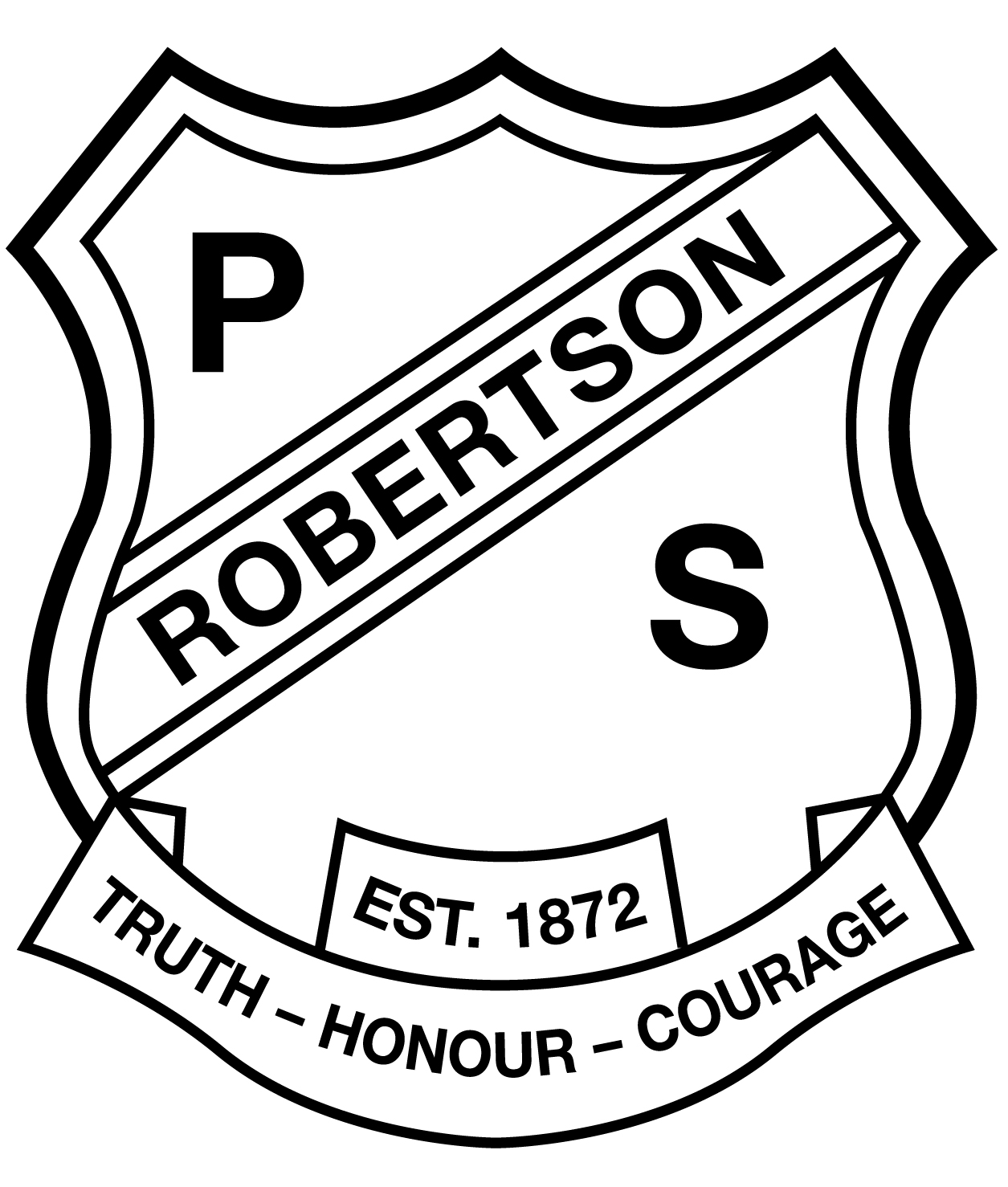 Participation and Consent Form- Parent/GuardianChild/ren DetailsChild 1: ____________________________________________ DOB______________ Class_________Child 2: ____________________________________________ DOB______________ Class_________Child 3: ____________________________________________ DOB______________ Class_________Child 4: ____________________________________________ DOB______________ Class_________Parent/Guardian Details:Name:____________________________________________________________________________Address: __________________________________________________________________________Home phone:_______________ Work: _______________________ Mobile:____________________Emergency Contacts:Name_________________________________________________ Phone:______________________Name_________________________________________________ Phone:______________________Dietary Requirements:Please list any dietary requirements that need to be considered for your child/ren.-----------------------------------------------------------------------------------------------------------------------------------------------------------------------------------------------------------------------------------------------------------------------------------------------------------------------------------------------------------------------------------------------------------------Consent/Authority:As parent/guardian of the above named child/ren, I have read the Breakfast Club policy and will abide by all within.In the event of injury or illness, I authorise staff to apply or arrange first aid treatment as necessary.I will sign my child in each morning.I understand payment must be in advance and paid using an envelope with child details, dates of payment and correct payment.I understand and abide by decisions made in regard to my child’s behaviour and consequential actions for poor behaviour.Name:_________________________________________Signed:______________________________The person/s authorised to drop off and sign in my child/ren in the event that I am not able to include:Name:________________________________________________ Contact__________________Name:________________________________________________ Contact__________________